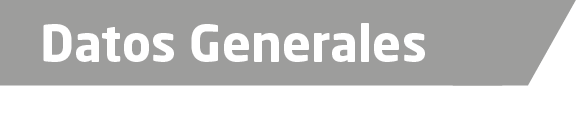 Nombre CONCEPCION ABIGAIL MAR MORALESGrado de Escolaridad LICENCIATURA EN DERECHOCédula Profesional (Licenciatura) 3770101Teléfono de Oficina 228-8-41-61-70. Ext.3216Correo Electrónico abimarmor@outlook.comDatos GeneralesFormación Académica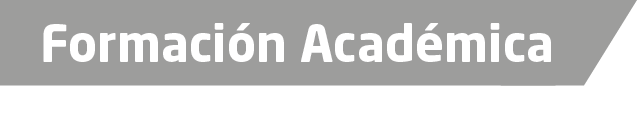 1988-1992Licenciatura en Derecho en la Universidad Veracruzana1999 (MARZO-JUNIO)Diplomado para aspirantes a Agentes del Ministerio PúblicoTrayectoria Profesional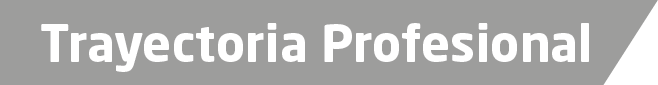 1999  a la FechaFiscal Adscrita a la Fiscalía de Investigaciones Ministeriales de Conocimiento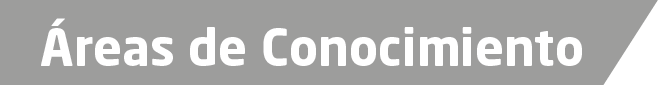 Derecho ConstitucionalDerecho Penal